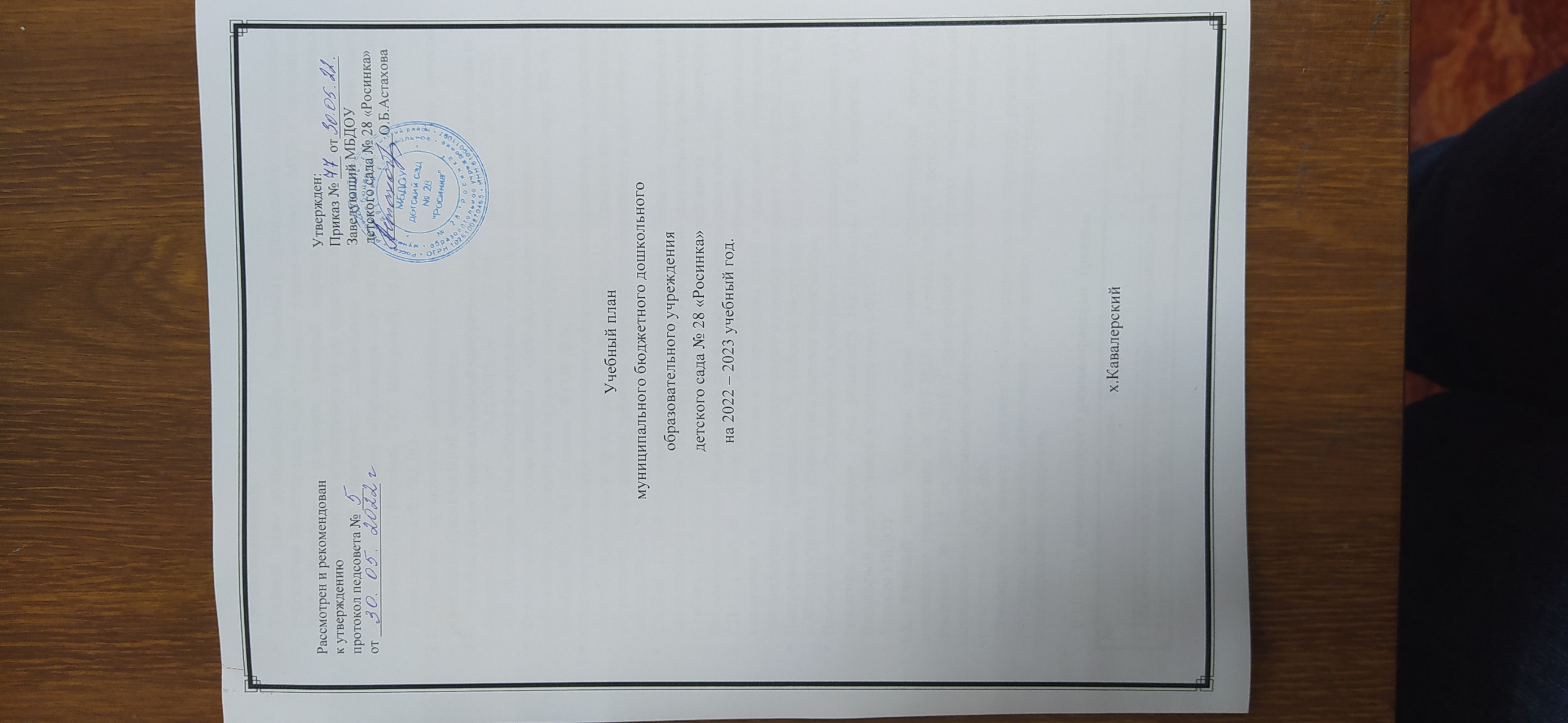 Общие положения. Учебный план муниципального  бюджетного дошкольного образовательного учреждения детского сада №28 «Росинка»  (далее по тексту МБДОУ детский сад №28 «Росинка» - документ, который определяет перечень, трудоемкость, последовательность и распределение по периодам обучения освоение содержания образовательной программы дошкольного образования, и образовательной программы дошкольного образования «От РОЖДЕНИЯ ДО ШКОЛЫ»  под редакцией Н.Е.Вераксы, Т.С. Комаровой, М.А. Васильевой разработанной в соответствии с ФГОС ДО.Периодов организации мониторинговых исследований по оценке качества   реализации образовательной программы. Учебный план образовательной программы формируется в соответствии с:Федеральный	закон	от	29.12.2012г.	№	273-ФЗ	(ред.	от	31.07.2020) «Об образовании в Российской Федерации» (с изм. и доп., вступ. в силу с 01.09.2020).Федеральным государственным образовательным стандартом дошкольного образования, утверждённый приказом Министерства образования и науки РФ от 17 октября 2013 г. № 1155 (далее - ФГОС ДО);Порядком организации и осуществления образовательной деятельности по основным общеобразовательным программам – образовательным программам дошкольного образования, утвержденным приказом Министерства образования и науки РФ от 30 августа 2013 г. № 1014;СанПин 1.2.3685-21 утвержденные постановлением Главного государственного санитарного врача РФ от 28.01.2021 № 2 «Об учреждении санитарных правил и норм СанПин 1.2.3685-21 «Гигиенические нормативы и требования к обеспечению безопасности и (или) безвредности для человека факторов среди обитания».CП 2.4.3648-20 «Санитарно-эпидемиологические требования к организациям воспитания и обучения, отдыха и оздоровления детей и молодежи» утвержденные постановлением Главного государственного санитарного врача РФ от 28.09.2020 № 28;Постановление  Правительства Российской Федерации от 5 августа 2013 г. № 662 «Об осуществлении мониторинга системы образования».Примерной основной  образовательной программой  дошкольного образования «От рождения до школы»  под редакцией Н.Е.Вераксы, Т.С. Комаровой, М.А. Васильевой разработанной в соответствии с ФГОС ДО;Уставом МБДОУ.1.3. Учебный план является частью основной образовательной программы дошкольного учреждения на 2018-2023 гг. (приказ МБДОУ детского сада № 28 «Росинка» № 42 от 27.03.2018г.) реализуемой в группах общеразвивающей направленности разрабатываемой образовательным учреждением самостоятельно в соответствии с ФГОС ДО.Учебный план является документом, консолидирующим структуру реализуемой программы дошкольного образования в различных инфраструктурных объектах образовательного учреждения.В МБДОУ функционирует 3 разновозрастные  группы: Сроки освоения образовательной программы МБДОУ детский сад №28 «Росинка»Учебный план МБДОУ детский сад №28 «Росинка» предусматривает следующие возможные сроки освоенияобразовательной программы МБДОУ, представленные в таблице:3. Требования к временной нагрузке учебного плана образовательной программы МБДОУ детского сада №28 «Росинка»3.1.Учебный год в образовательном учреждении начинается 1 сентября 2022 года. 3.2.Учебный план предусматривает реализацию образовательной программы дошкольного образования, состоящей из обязательной части и части, формируемой участниками образовательного процесса, в полном режиме дня (10,5 -часового пребывания). 3.3.Учебный план регламентирует организацию образовательной деятельности в группах общеразвивающей направленности по пяти образовательным областям, предусмотренных ФГОС ДО, в следующих видах деятельности:непрерывной образовательной деятельности;совместной деятельности педагогов и воспитанников, регламентированной повремени. 3.4.Учебный план по реализации основной образовательной программы ДОУ не превышает величину недельной образовательной нагрузки, установленную СанПиН. 3.5.Распределение общего объёма нагрузки в течение дня по освоению учебного плана основной части образовательной программы представлено в таблице:Распределение допустимого объёма НОДНепрерывная образовательная деятельность по реализации основной части образовательной программы может осуществляться, как в первой, так и во второй половине дня. 4.Структура учебного плана образовательной программы4.1. В соответствии с видами деятельности, предусмотренными ФГОС ДО, в структуру учебного плана образовательной программы входят компоненты, представленные в таблице:Основные компоненты учебного плана4.2. Учебным планом определяются дисциплины по реализации содержания пяти образовательных областей (направлений развития детей) основной части образовательной программы МБДОУ детский сад №28 «Росинка». Наименование дисциплин, реализуемых в непрерывной образовательной деятельности (далее по тексту НОД) и в совместной деятельности взрослых и детей, регламентированной по времени (далее по тексту СД ВиД), интеграция их содержания, и сокращённые наименования, используемые при составлении рабочих программ воспитателей представлены в таблице:Дисциплины по реализации основной части образовательной программы.4.3. Учебный план предусматривает периоды организации мониторинговых исследований по оценке качества реализации образовательной программы, включающих: проведение исследований по оценке эффективности реализации ОП ДО «От рождения до школы» во всех группах дошкольного учреждения и оценке сформированной учебной готовности для дошкольников подготовительного возраста. В соответствии с разделом 1.3. «Планируемые результаты освоения программы» и раздела 1.4. «Развивающее оценивание качества образовательной деятельности по Программе» проводится оценка индивидуального развития детей Такая оценка проводится педагогическими работниками в рамках педагогической диагностики (оценки индивидуального развития детей дошкольного возраста, связанной с оценкой эффективности педагогических действий и лежащей в основе их дальнейшего планирования) и устанавливаются сроки осуществления процедур  педагогической диагностики (мониторинга) представленные в таблице:Сроки осуществления процедур  педагогической диагностики (мониторинга)5. Дополнительные характеристики реализации учебного плана. В целях реализации основной части образовательной программы для обеспечения построения образовательного процесса с учётом индивидуальных особенностей и личных интересов воспитанников ДОУ осуществляет деление групп на подгруппы. Список воспитанников в подгруппах закрепляется решением совещания при заведующем учреждения.Учебная нагрузка педагогических работников определяется в соответствии с приказом Министерства образования и науки Российской Федерации от 22.12.2014 г.№1601 «О продолжительности рабочего времени (нормах часов педагогической работы за ставку заработной платы) педагогических работников и о порядке определения учебной нагрузки педагогических работников, оговариваемой в трудовом договоренаосновании учебных планов образовательной программы и рабочими программами педагогов. 6. Режим реализации учебного плана.Образовательная программа реализуется в режиме пятидневной рабочей недели. Учебный план составлен с учётом рабочих недель и количества рабочих дней по триместрам. С учетом начала учебного года в образовательной организации с 01.09.2022 г., учебный план программы предусматривает следующее распределение по триместрам, представленное в таблице:Учебный план непрерывной образовательной деятельности исовместной деятельности взрослых и детей в разновозрастной группе общеразвивающей направленности для детей раннего возраста «Колобок»  по реализации образовательнойпрограммы,регламентированных по времени и частотев течение 10,5 часового режима.Учебный план непрерывной образовательной деятельности исовместной деятельности взрослых и детей в разновозрастной группе общеразвивающей направленности для детей младшего дошкольного возраста «Почемучки»  по реализации образовательнойпрограммы,регламентированных по времени и частотев течение 10,5 часового режима.МЛАДШАЯ ПОДГРУППАУчебный план непрерывной образовательной деятельности исовместной деятельности взрослых и детей в разновозрастной группе общеразвивающей направленности для детей младшего дошкольного возраста «Почемучки»  по реализации образовательнойпрограммы,регламентированных по времени и частотев течение 10,5 часового режима.СРЕДНЯЯ ПОДГРУППАУчебный план непрерывной образовательной деятельности исовместной деятельности взрослых и детей в разновозрастной группе общеразвивающей направленности для детей старшего дошкольного возраста «БЕРЕЗКА»  по реализации образовательнойпрограммы,регламентированных по времени и частотев течение 10,5 часового режима.СТАРШАЯПОДГРУППАУчебный план непрерывной образовательной деятельности исовместной деятельности взрослых и детей в разновозрастной группе общеразвивающей направленности для детей старшего дошкольного возраста «БЕРЕЗКА»  по реализации образовательнойпрограммы,регламентированных по времени и частотев течение 10,5 часового режима.ПОДГОТОВИТЕЛЬНАЯПОДГРУППА* В летний оздоровительный период  (ЛОП) проводятся занятия эстетически – оздоровительного цикла, поэтому  расчёт  произведён с учётом данного периода.Вариативная часть образовательной программы, формируемая участниками образовательных отношений, обеспечивает реализацию индивидуальных потребностей воспитанников и осуществляется в соответствии с планами реализации разрабатываемых педагогами исследовательских, досуговых, творческих проектов, тематика которых учитывает ситуации детских интересов/предпочтений, приоритетные направления культурно-исторической ситуации Егорлыкского района, Ростовской области, государства.       Время, отведенное на реализацию вариативной части образовательной программы, не учитывается при определении максимально допустимой недельной нагрузки воспитанников.       Вариативная часть образовательной программы реализуется в свободной совместной деятельности педагогов и воспитанников и самостоятельной деятельности воспитанников.Гармоничное сочетание индивидуальных, подгрупповых и  фронтальных форм организации непрерывно  образовательной и совместной деятельности обеспечивает их  инновационность и целостность. Объём части, формируемой участниками образовательных отношений, не более 40%.   №название    группыколичество   детей в группах 1.Разновозрастная группа общеразвивающей направленности для детей раннего возраста (от 1,6 - 4 лет)  «Колобок»142.Разновозрастная группа общеразвивающей направленности младшего дошкольного возраста (от 3-5 лет) «Почемучки»153.Разновозрастная группа общеразвивающей направленности старшего дошкольного возраста (от 5-7лет) «Березка» 26Структурное подразделениеДанные освоения ПрограммыДанные освоения ПрограммыДанные освоения ПрограммыСтруктурное подразделениевозраст на начало обучениявозраст завершения обучениявозможная длительность обученияГруппы общеразвиваю-щей направленности1,67 лет (7,6 лет)до 5 летВозраст воспитанниковДлительность НОДМаксима-льно допустимый объём НОД в первой половине дня (час/раз)Максимально допустимый объём НОД во второй половине дня (час/раз)Всего количество НОД в день (час/раз)Всего количество НОД в неделю (час/раз)от1,6 до 3 лет ранний возраст10мин.20 мин./220 мин./21ч.40мин/103-4 года младший возраст 15мин.45 мин./230 мин./22ч. 30 мин./10 4 - 5 летсредний возраст20 мин.40 мин./21ч./23ч.20 мин./105 - 6 летстарший возраст 20 – 25мин.40 – 45 мин./1 - 220 мин./11ч.-1ч.5 мин/ 2 3ч.45 мин./106 - 7(8) летподготовительный возраст 30мин.1ч./ 2 - 330 мин./1 1ч.30 мин./37ч.30 мин/15Формы организации образовательной деятельности1. Непрерывная образовательная деятельность Учебный план непрерывной образовательной деятельности по реализации пяти образова-тельных областей основной образовательной программы регламентированных по времени и частотеФормы организации образовательной деятельности2. Совместная деятельность детей и педагогов регламентирующая по времениУчебный план совместной деятельности детей и взрослых по реализации образовате-льной программы, в течение 10,5 часового режима работы образовательного учреждения по реализации пяти образовательных облас-тей основной образовательной программы регламентированных по времени и частотеОбразовательная область (направ-ление развития детей)Наименование дисциплины(НОД и СДВиД)Наименование дисциплины(НОД и СДВиД)Образовательная область (направ-ление развития детей)Полное наименованиеСокращённое наименованиеПознавательное развитие1.Непрерывно образовательная деятельность Формирование элементарных математических представлений НОД ФЭМППознавательное развитие2. Непрерывно образовательная деятельность Познаю мирНОД П-ю мирРечевое развитие1.Непрерывно образовательная деятельность Речевое развитие НОД РРРечевое развитие2. Непрерывно образовательная деятельность Знакомство с художественной литературой НОД Худ.лит.Речевое развитие3. Непрерывно образовательная деятельность ГрамотаНОД ГрамотаХудожественно - эстетическое развитие1.Непрерывно образовательная деятельность Музыкальная деятельность НОД Музык.д-тьХудожественно - эстетическое развитие2.Непрерывно образовательная деятельность ЛепкаНОД ЛепкаХудожественно - эстетическое развитие3.Непрерывно образовательная деятельность РисованиеНОД РисованиеХудожественно - эстетическое развитие4.Непрерывно образовательная деятельность Аппликация/конструирование/ ручной трудНОД Апл-я/Констр./Руч.тр.Художественно - эстетическое развитие5. Совместная деятельность взрослого и ребёнка Музыкальный досуг (праздники, развлечения)СД  Муз.дос.Художественно - эстетическое развитие6.Совместная деятельность взрослого и ребёнка ТеатрализацияСД   Театр.Физическое развитие1.Непрерывно образовательная деятельность Физическое развитие (физическое развитие на свежем воздухе)НОД ФИЗО(НОД ФИЗО на св. воз.)Физическое развитие2. Совместная деятельность взрослого и ребёнка Спортивный досуг СД  Спорт.дос.Социально-коммуникативое развитиеСовместная деятельность взрослых и детей; Самостоятельная деятельность детей.СД ВиД, Сам.деят.ПроцедурыПериоды проведения мониторинговых процедурПедагогическая диагностика динамики эффективности реализуемой образовательной программы ДОУсентябрь 2022г.; май 2023 г.Оценка сформированности учебной готовности выпускников ДОУмай 2023 г.Анкетирование родителей по удовлетворённости качеством образовательной  деятельности в ДОУапрель 2023 г.Первый триместрПервый триместрПервый триместрВторой триместрВторой триместрВторой триместрТретий триместрТретий триместрТретий триместрЧетвёртый триместрЧетвёртый триместрЧетвёртый триместрмесяцКол. НедельКол. ДнеймесяцКол. НедельКол. ДнеймесяцКол. НедельКол. ДнеймесяцКол. НедельКол. ДнейСентябрь4,222Декабрь4,222Март4,222Июнь00Октябрь4,121Январь3,217Апрель4,020Июль4,121Ноябрь4,121Февраль3,318Май4,020Август4,323Итого:12,464Итого:11,257Итого:12,262Итого:8,4442022/20232022/20232022/2023Количество рабочих недельКоличество рабочих недельКоличество рабочих недельКоличество рабочих недельКоличество рабочих днейКоличество рабочих днейКоличество рабочих днейКоличество рабочих днейКоличество рабочих днейВсего:Всего:Всего:45,245,245,245,2227227227227227Разновозрастная группа общеразвивающей направленности для детей раннего возраста (от 1,6 -4 лет)  «Колобок»Разновозрастная группа общеразвивающей направленности младшего дошкольного возраста (от 3-5 лет) «Почемучки» Разновозрастная группа общеразвивающей направленности старшего дошкольного возраста (от 5-7лет) «Березка»ПонедельникРазв. речи  (ран.)  9.00  -  9.10 Разв. речи/худ.лит. (мл.)  9.20  -  9.35Музыка  (общ) 9.45 - 9.55/10.00Развит.речи(мл.)        9.00 – 9.15    Развит.речи/ (ср.)9.25 – 9.45   Музыка   (общ)                                9.55 – 10.10 /10.15Развитие речи/грамота/худ.лит.(ст.)    9.00 -  9.20 Математика      (под.)                       9.30  -  10.00  Рисование  (под.)                          10.10-  10.40  Музыка(общ)                               10.50 -  11. 15 / 11.20вторникСенсорика (ран)   9.00 -  9.10  Математика (мл.)    9.20 - 9.35 Физическое развитие (общ)      9.45 -  9.55  /10.00       ФЭМП   (мл.)    9.00  - 9.15ФЭМП   (ср.)     9.25 -9.45 Физическое развитие     (общ)    9.55 – 10.10 /10.15ФЭМП      (под.)      9.00 -  9.30 ФЭМП       (ст.)       9.40 -  10.00 Лепка/Аппликация   /    (под.)          10.10 -  10. 40  Физическое развитие  (общ)           10.50 -  11. 15 / 11.20           средаРисование   (ран)   9.00 - 9.10 Познаю мир/ конструирование (мл.)                           9.20 -  9.35 Физическое развитие    (общ)     9.45 -  9.55  /10.00        Озн. с предм.и соц.окр./ Озн. с природой/ Конструирование/ Конструирование (мл.)  - 9.00  - 9.15Озн. с предм.и соц.окр./ Озн. с природой/ Конструирование/ Конструирование/  (ср .)  - 9.25  -  9.45Физическое развитие           9.55 – 10.10 /10.15грамота(под.)        9.00 -  9.30   рисование (ст.гр) 9.40  -  10.00 Развит.речи(под.)10.10 -  10.  40Физическое развитие      (общ)     10.50-  11. 15/ 11.20                четвергОзнакомление с природой/аппликация (ран)   9.00 - 9.10 Рисование (мл) 9.20 – 9.35Музыка  (общ) 9.45 - 9.55/10.00         Лепка/ аппликация    (мл.)  -     9.00 – 9.15    Лепка/ аппликация    (ср.)  -     9.25 – 9.45   Музыка       (общ)    9.55 – 10.10 /10.15 грамота   (под.)       9.00 -  9.30 Лепка/конструирование/аппликация/конструирование  (ст.)             9.40  -  10.00  Рисование (под.)  10.10 -  10.  40музыка(общ)10.50 - 11. 15 /11.20            пятницаРазвитие речи(ран)   9.00 - 9.10Лепка/аппликация (мл.)  9.20 -  9.35 Лепка  (ран)   9.45 -  9.55 Физическое развитие  (мл)  10.05 – 10.20  Рисование (мл.)  9.00 -  9.15  Рисование    (ср.) 9.25 – 9.45   Физическое развитие  (общ)           9.55 – 10.10 /10.15Конструирование(под) -9.00 -  9.20 Озн. с предм.исоц.окр./Озн. С природ.(ст.) 9.30 -  10.00Озн. с предм.исоц.окр./Озн. С природ.(под.)  10.10. -  10. 40  Физическое развитие на воздухе(общ)                               10.50-  11. 15 / 11.20                  Дни  неделиРазновозрастная группа общеразвивающей направленности для детей раннего возраста (от 1,6 -4 лет)  «Колобок»Разновозрастная группа общеразвивающей направленности младшего дошкольного возраста (от 3-5 лет) «Почемучки» Разновозрастная группа общеразвивающей направленности старшего дошкольного возраста (от 5-7лет) «Березка»         Понедельник Лепка   9.00 -9.10.(ран)  Физическое развитие      9.20 – 9.35 (мл.)Физическое развитие   9.00 – 9.15 /9.20 Лепка  / худ.труд   9.00 -  9.30  (под.)Физическое развитие  9.40 -  10. 05 / 10.15         Вторник Рисование   9.00 - 9.10 (ран) Музыка     9.20 -  9.30  /9.35       Рисование       9.00 – 9.15   (мл.)Музыка            9.25 – 9.35 /9.45рисование                 9.00 -  9.25 (ст.)рисование                   9.35 -  10.05  (под.)Физическоеразвити на воздухе10.15 -  10. 35 / 10.40           Среда Физическое развитие          9.00 -  9.10  /9.15        Лепка/ Аппликация    9.00 -  9.15   (мл.)  Физическое развитие           9.25 – 9.35 /9.45лепка/ аппликация       9.00  -  9.25  (ст.)музыка     9.35 -  10. 00 / 10.05            Четверг Рисование    9.20  -  9.35 (мл.)Музыка      9.45 -  9.55  /10.05        Лепка/ Апплик.9.00– 9.20   (ср.)Музыка    9 .30.– 9.35 /9.45(общ)     рисование           9.00 -  9.30 (под.)Физическое развитие   9.40 -  10. 05 / 10.15           Пятница Лепка/ Аппликация       9.20 -  9.35 (мл.)   Физическое развитие      9.45 -  9.55  /10.05       Рисование         9.25 – 9.45   (ср.)Физическое развитие9.55 – 10.10 /10.15Аппликация              9.00 -  9.30 (под.)Музыка          9.40 -  10. 05 / 10.15         ФормыдеятельностиКоличествоКоличествоКоличествоКоличествоОбщая  продолжительностьОбщая продолжительностьОбщая  продолжительностьОбщая продолжительностьОбщая  продолжительностьОбщая продолжительностьОбщая  продолжительностьОбщая продолжительностьФормыдеятельностинеде-лямесяц(4 недели)Год (11месяцев)Год (11месяцев)Неделя/минутМесяц/минут, часМесяц/минут, часГод / часов(11месяцев)Образовательная область «Познавательное развитие»Образовательная область «Познавательное развитие»Образовательная область «Познавательное развитие»Образовательная область «Познавательное развитие»Образовательная область «Познавательное развитие»Образовательная область «Познавательное развитие»Образовательная область «Познавательное развитие»НОД Сенсорика14363610 мин40 мин40 мин6час.НОДПознаю мир14363610 мин40 мин40 мин6час.Образовательная область «Речевое развитие»Образовательная область «Речевое развитие»Образовательная область «Речевое развитие»Образовательная область «Речевое развитие»НОД Развитие речи0,52181820 мин20 мин3час.НОД Ознакомление с худо-жественной литературой0,52181820 мин20 мин3час.Совместная деятельность взрослого и детейСовместная деятельность взрослого и детейСовместная деятельность взрослого и детейСовместная деятельность взрослого и детей по комму-никации, речевому развитию520220220не более 15 минут5 час.5 час.55час. Совместная деятельность взрослого и детей по ознаком-лению с худож. литературой520220220не более 15 минут5 час.5 час.55час. Образовательная область «Художественное – эстетическое развитие»/+ ЛОП*Образовательная область «Художественное – эстетическое развитие»/+ ЛОП*Образовательная область «Художественное – эстетическое развитие»/+ ЛОП*Образовательная область «Художественное – эстетическое развитие»/+ ЛОП*Образовательная область «Художественное – эстетическое развитие»/+ ЛОП*Образовательная область «Художественное – эстетическое развитие»/+ ЛОП*Образовательная область «Художественное – эстетическое развитие»/+ ЛОП*Образовательная область «Художественное – эстетическое развитие»/+ ЛОП*Образовательная область «Художественное – эстетическое развитие»/+ ЛОП*НОД Рисование1436/836/810 мин40 мин40 мин6ч/1ч.20минНОД Лепка1436/836/810 мин40 мин40 мин6ч/1ч.20минНОД Конструирование14363640 мин40 мин6чНОД Музыкальное2872/1672/1620 мин1ч.20 мин.1ч.20 мин.12ч./2ч.40 минСовместная деятельность взрослого и ребёнкаСовместная деятельность взрослого и ребёнкаСовместная деятельность взрослого и ребёнкаСовместная деятельность взрослого и ребёнкаСовместная деятельность взрослого и ребёнкаСовместная деятельность взрослого и ребёнкаСовместная деятельность взрослого и ребёнкаСовместная деятельность взрослого и ребёнкаСовместная деятельность взрослого и ребёнкаМузыкальные досуги, праздники, развлечения133333не более 15 минут45мин.45мин. 8ч.25мин.Совместная конструктивно - модельная деятельность520220220не более 15 минут5 час.5 час.55час. Образовательная область «Социально – коммуникативное развитие»Образовательная область «Социально – коммуникативное развитие»Образовательная область «Социально – коммуникативное развитие»Образовательная область «Социально – коммуникативное развитие»Образовательная область «Социально – коммуникативное развитие»Образовательная область «Социально – коммуникативное развитие»Образовательная область «Социально – коммуникативное развитие»Образовательная область «Социально – коммуникативное развитие»Образовательная область «Социально – коммуникативное развитие»Совместная деятельность взрослого и детейСовместная деятельность взрослого и детейСовместная деятельность взрослого и детейСовместная деятельность взрослого и детейСовместная деятельность взрослого и детейСовместная деятельность взрослого и детейСовместная деятельность взрослого и детейСовместная деятельность взрослого и детейСовместная деятельность взрослого и детейСовместная деятельность взрослого и детей 520220220не более 15 минут5 час.5 час.55час. Образовательная область «Физическое развитие»/+ ЛОП*Образовательная область «Физическое развитие»/+ ЛОП*Образовательная область «Физическое развитие»/+ ЛОП*Образовательная область «Физическое развитие»/+ ЛОП*Образовательная область «Физическое развитие»/+ ЛОП*Образовательная область «Физическое развитие»/+ ЛОП*Образовательная область «Физическое развитие»/+ ЛОП*Образовательная область «Физическое развитие»/+ ЛОП*Образовательная область «Физическое развитие»/+ ЛОП*НОД Физическое развитие2872/1672/1620 мин1ч.20 мин.1ч.20 мин.12ч./2ч.40 минСовместная деятельность взрослого и детейСовместная деятельность взрослого и детейСовместная деятельность взрослого и детейСовместная деятельность взрослого и детейСовместная деятельность взрослого и детейСовместная деятельность взрослого и детейСовместная деятельность взрослого и детейСовместная деятельность взрослого и детейСовместная деятельность взрослого и детейСпортивные праздники11111до 15 мин15 мин.15 мин.2ч.45 мин.Утренняя гимнастика52022022025 мин1 час.50 мин.1 час.50 мин.16час. 50 мин.Гимнастика пробуждения52022022025 мин1 час.50 мин.1 час.50 мин.16час. 50 мин.Итого НОД/+ ЛОП*: 10404164161ч. 40мин6ч. 40мин.6ч. 40мин.60ч./8ч.68ч.ФормыдеятельностиКоличествоКоличествоКоличествоКоличество          Общая  продолжительностьОбщая продолжительность          Общая  продолжительностьОбщая продолжительность          Общая  продолжительностьОбщая продолжительность          Общая  продолжительностьОбщая продолжительностьФормыдеятельностинеде-лямесяц(4 недели)Год (11месяцев)Год (11месяцев)Неделя/минутМесяц/минут, часМесяц/минут, часГод / часов(11месяцев)Образовательная область «Познавательное развитие»Образовательная область «Познавательное развитие»Образовательная область «Познавательное развитие»Образовательная область «Познавательное развитие»Образовательная область «Познавательное развитие»Образовательная область «Познавательное развитие»Образовательная область «Познавательное развитие»НОД ФЭМП14363615 мин1ч.1ч.9ч.НОДПознаю мир0,52181815 мин30 мин30 мин4ч.30 минОбразовательная область «Речевое развитие»Образовательная область «Речевое развитие»Образовательная область «Речевое развитие»Образовательная область «Речевое развитие»НОД Развитие речи0,52181815 мин30 мин30 мин4ч.30 минНОД Ознакомление с худо-жественной литературой0,52181815 мин30 мин30 мин4ч.30 минСовместная деятельность взрослого и детейСовместная деятельность взрослого и детейСовместная деятельность взрослого и детейСовместная деятельность взрослого и детей по комму-никации, речевому развитию520220220не более 15 минут5 час.5 час.55час. Совместная деятельность взрослого и детей по ознаком-лению с худож. литературой520220220не более 15 минут5 час.5 час.55час. .Образовательная область «Художественное – эстетическое развитие»/+ ЛОП*Образовательная область «Художественное – эстетическое развитие»/+ ЛОП*Образовательная область «Художественное – эстетическое развитие»/+ ЛОП*Образовательная область «Художественное – эстетическое развитие»/+ ЛОП*Образовательная область «Художественное – эстетическое развитие»/+ ЛОП*Образовательная область «Художественное – эстетическое развитие»/+ ЛОП*Образовательная область «Художественное – эстетическое развитие»/+ ЛОП*Образовательная область «Художественное – эстетическое развитие»/+ ЛОП*Образовательная область «Художественное – эстетическое развитие»/+ ЛОП*НОД Рисование1436/836/815 мин1ч.1ч.9ч./2ч.НОД Лепка0,5218/818/815 мин30 мин/1ч30 мин/1ч4ч.30мин/2чНОД Аппликация0,5218/818/815 мин30 мин/1ч30 мин/1ч4ч.30мин/2чНОД Конструирование0,52181815 мин30 мин30 мин4ч.30минНОД Музыкальное2872/1672/1630 мин2ч.2ч.18ч./4чСовместная деятельность взрослого и ребёнкаСовместная деятельность взрослого и ребёнкаСовместная деятельность взрослого и ребёнкаСовместная деятельность взрослого и ребёнкаСовместная деятельность взрослого и ребёнкаСовместная деятельность взрослого и ребёнкаСовместная деятельность взрослого и ребёнкаСовместная деятельность взрослого и ребёнкаСовместная деятельность взрослого и ребёнкаМузыкальные досуги, праздники, развлечения133333не более 20 минут1час1час11 часовСовместная конструктивно - модельная деятельность520220220не более 20 минут6 час.40 мин.6 час.40 мин.74ч. 20 мин.Образовательная область «Социально – коммуникативное развитие»Образовательная область «Социально – коммуникативное развитие»Образовательная область «Социально – коммуникативное развитие»Образовательная область «Социально – коммуникативное развитие»Образовательная область «Социально – коммуникативное развитие»Образовательная область «Социально – коммуникативное развитие»Образовательная область «Социально – коммуникативное развитие»Образовательная область «Социально – коммуникативное развитие»Образовательная область «Социально – коммуникативное развитие»Совместная деятельность взрослого и детейСовместная деятельность взрослого и детейСовместная деятельность взрослого и детейСовместная деятельность взрослого и детейСовместная деятельность взрослого и детейСовместная деятельность взрослого и детейСовместная деятельность взрослого и детейСовместная деятельность взрослого и детейСовместная деятельность взрослого и детейСовместная деятельность взрослого и детей 520220220не более 20 минут6 час.40 мин.6 час.40 мин.74ч. 20 мин.Образовательная область «Физическое развитие»/+ ЛОП*Образовательная область «Физическое развитие»/+ ЛОП*Образовательная область «Физическое развитие»/+ ЛОП*Образовательная область «Физическое развитие»/+ ЛОП*Образовательная область «Физическое развитие»/+ ЛОП*Образовательная область «Физическое развитие»/+ ЛОП*Образовательная область «Физическое развитие»/+ ЛОП*Образовательная область «Физическое развитие»/+ ЛОП*Образовательная область «Физическое развитие»/+ ЛОП*НОД Физическое развитие312108/24108/2445 мин3ч.3ч.27ч./6ч.Совместная деятельность взрослого и детейСовместная деятельность взрослого и детейСовместная деятельность взрослого и детейСовместная деятельность взрослого и детейСовместная деятельность взрослого и детейСовместная деятельность взрослого и детейСовместная деятельность взрослого и детейСовместная деятельность взрослого и детейСовместная деятельность взрослого и детейСпортивные праздники11111до 20 мин20 мин.20 мин.3ч.40 мин.Утренняя гимнастика52022022050 мин3 ч.20 мин.3 ч.20 мин.36ч. 40 мин.Гимнастика пробуждения52022022050 мин3 ч.20 мин.3 ч.20 мин.36ч. 40 мин.Итого НОД+ ЛОП*: 10404324322ч. 30мин10ч./9ч.10ч./9ч.90ч./16ч.106ч.ФормыдеятельностиКоличествоКоличествоКоличествоКоличество          Общая  продолжительностьОбщая продолжительность          Общая  продолжительностьОбщая продолжительность          Общая  продолжительностьОбщая продолжительность          Общая  продолжительностьОбщая продолжительностьФормыдеятельностинеде-лямесяц(4 недели)Год (11месяцев)Год (11месяцев)Неделя/минутМесяц/минут, часМесяц/минут, часГод / часов(11месяцев)Образовательная область «Познавательное развитие»Образовательная область «Познавательное развитие»Образовательная область «Познавательное развитие»Образовательная область «Познавательное развитие»Образовательная область «Познавательное развитие»Образовательная область «Познавательное развитие»Образовательная область «Познавательное развитие»НОД ФЭМП14363620 мин1ч.20мин1ч.20мин12ч.НОДПознаю мир0,52181820 мин40 мин40 мин6ч. Образовательная область «Речевое развитие»Образовательная область «Речевое развитие»Образовательная область «Речевое развитие»Образовательная область «Речевое развитие»НОД Развитие речи0,52181820 мин40 мин40 мин6чНОД Ознакомление с худо-жественной литературой0,52181820 мин40 мин40 мин6чСовместная деятельность взрослого и детейСовместная деятельность взрослого и детейСовместная деятельность взрослого и детейСовместная деятельность взрослого и детей по комму-никации, речевому развитию520220220не более 20 минут6 час40 мин6 час40 мин73час. 20 мин.Совместная деятельность взрослого и детей по ознаком-лению с худож. литературой520220220не более 20 минут6 час40 мин.6 час40 мин.73час. 20 мин.Образовательная область «Художественное – эстетическое развитие»/+ ЛОП*Образовательная область «Художественное – эстетическое развитие»/+ ЛОП*Образовательная область «Художественное – эстетическое развитие»/+ ЛОП*Образовательная область «Художественное – эстетическое развитие»/+ ЛОП*Образовательная область «Художественное – эстетическое развитие»/+ ЛОП*Образовательная область «Художественное – эстетическое развитие»/+ ЛОП*Образовательная область «Художественное – эстетическое развитие»/+ ЛОП*Образовательная область «Художественное – эстетическое развитие»/+ ЛОП*Образовательная область «Художественное – эстетическое развитие»/+ ЛОП*НОД Рисование1436/836/820 мин1ч.20мин.1ч.20мин.12ч./2ч.40мНОД Лепка0,5218/818/820 мин40мин/1ч20м40мин/1ч20м6ч./2ч.40мНОД Аппликация0,2519/49/420 мин20мин/40м20мин/40м3ч./1ч.20мНОД Конструирование0,52181820 мин40мин40мин6ч.НОД Музыкальное2872/1672/1640 мин2ч.40мин.2ч.40мин.27ч /5ч.20минСовместная деятельность взрослого и ребёнкаСовместная деятельность взрослого и ребёнкаСовместная деятельность взрослого и ребёнкаСовместная деятельность взрослого и ребёнкаСовместная деятельность взрослого и ребёнкаСовместная деятельность взрослого и ребёнкаСовместная деятельность взрослого и ребёнкаСовместная деятельность взрослого и ребёнкаСовместная деятельность взрослого и ребёнкаМузыкальные досуги, праздники, развлечения13333320 минут1ч.1ч.11 ч.Совместная конструктивно - модельная деятельность52022022020 минут6 час.40 мин.6 час.40 мин.73ч. 20 мин.Образовательная область «Социально – коммуникативное развитие»Образовательная область «Социально – коммуникативное развитие»Образовательная область «Социально – коммуникативное развитие»Образовательная область «Социально – коммуникативное развитие»Образовательная область «Социально – коммуникативное развитие»Образовательная область «Социально – коммуникативное развитие»Образовательная область «Социально – коммуникативное развитие»Образовательная область «Социально – коммуникативное развитие»Образовательная область «Социально – коммуникативное развитие»НОД  ОБЖ0,2519/49/420 мин20мин20мин3ч.Совместная деятельность взрослого и детейСовместная деятельность взрослого и детейСовместная деятельность взрослого и детейСовместная деятельность взрослого и детейСовместная деятельность взрослого и детейСовместная деятельность взрослого и детейСовместная деятельность взрослого и детейСовместная деятельность взрослого и детейСовместная деятельность взрослого и детейСовместная деятельность взрослого и детей 52022022020 минут6 час.40 мин.6 час.40 мин.73ч. 20 мин.Образовательная область «Физическое развитие»/+ ЛОП*Образовательная область «Физическое развитие»/+ ЛОП*Образовательная область «Физическое развитие»/+ ЛОП*Образовательная область «Физическое развитие»/+ ЛОП*Образовательная область «Физическое развитие»/+ ЛОП*Образовательная область «Физическое развитие»/+ ЛОП*Образовательная область «Физическое развитие»/+ ЛОП*Образовательная область «Физическое развитие»/+ ЛОП*Образовательная область «Физическое развитие»/+ ЛОП*НОД Физическое развитие312108/24108/241ч.4ч.4ч.44ч./8ч.Совместная деятельность взрослого и детейСовместная деятельность взрослого и детейСовместная деятельность взрослого и детейСовместная деятельность взрослого и детейСовместная деятельность взрослого и детейСовместная деятельность взрослого и детейСовместная деятельность взрослого и детейСовместная деятельность взрослого и детейСовместная деятельность взрослого и детейСпортивные праздники11111 20 мин20 мин.20 мин.3ч.40 мин.Утренняя гимнастика52022022050 мин3 ч.20 мин.3 ч.20 мин.36ч. 40 мин.Гимнастика пробуждения52022022050 мин3 ч.20 мин.3 ч.20 мин.36ч. 40 мин.Итого НОД+ ЛОП*: 10404244243ч. 20мин13ч.20 мин./10ч.13ч.20 мин./10ч.131ч./21ч.20мин.152ч.20мФормыдеятельностиКоличествоКоличествоКоличество          Общая  продолжительностьОбщая продолжительность          Общая  продолжительностьОбщая продолжительность          Общая  продолжительностьОбщая продолжительность          Общая  продолжительностьОбщая продолжительность          Общая  продолжительностьОбщая продолжительностьФормыдеятельностинеде-лямесяц(4 недели)Год(11месяцев)Неделя/минутНеделя/минутМесяц/минут, часМесяц/минут, часГод / часов(11месяцев)Образовательная область «Познавательное развитие»Образовательная область «Познавательное развитие»Образовательная область «Познавательное развитие»Образовательная область «Познавательное развитие»Образовательная область «Познавательное развитие»Образовательная область «Познавательное развитие»Образовательная область «Познавательное развитие»НОД ФЭМП143620 мин20 мин1ч.20мин.1ч.20мин.12ч. НОД Познаю мир, экология0,7532720 мин20 мин1ч.1ч.9ч. Образовательная область «Речевое развитие»Образовательная область «Речевое развитие»Образовательная область «Речевое развитие»Образовательная область «Речевое развитие»Образовательная область «Речевое развитие»НОД Развитие речи с грамотой0,7532720 мин20 мин1ч.1ч.9ч. НОД Ознакомление с художест-венной литературой0,251920 мин20 мин20 мин20 мин3ч.Совместная деятельность взрослого и детейСовместная деятельность взрослого и детейСовместная деятельность взрослого и детейСД ВиДпо коммуникации, речевому развитию52022020 минут20 минут6 час.40 мин.6 час.40 мин.73час. 20 мин.СД ВиДпо ознакомлению с худож. литературой52022020 минут20 минут6 час.40 мин.6 час.40 мин.73час. 20 мин.Образовательная область «Художественное – эстетическое развитие»/+ ЛОП*Образовательная область «Художественное – эстетическое развитие»/+ ЛОП*Образовательная область «Художественное – эстетическое развитие»/+ ЛОП*Образовательная область «Художественное – эстетическое развитие»/+ ЛОП*Образовательная область «Художественное – эстетическое развитие»/+ ЛОП*Образовательная область «Художественное – эстетическое развитие»/+ ЛОП*Образовательная область «Художественное – эстетическое развитие»/+ ЛОП*Образовательная область «Художественное – эстетическое развитие»/+ ЛОП*Образовательная область «Художественное – эстетическое развитие»/+ ЛОП*НОД Рисование1436/820 мин20 мин1ч.20мин.1ч.20мин.12ч./2ч.40мин.НОД Лепка0,2519/820 мин20 мин20мин/1ч.20мин.20мин/1ч.20мин.3ч./2ч.40мин.НОД Аппликация0,2519/820 мин20 мин20мин/1ч.20мин.20мин/1ч.20мин.3ч./2ч.40мин.НОД художественный труд0,2519/820 мин20 мин20мин/1ч.20мин.20мин/1ч.20мин.3ч./2ч.40мин.НОД Конструирование0,2519/   20 мин   20 мин20мин20мин3ч.НОД Музыкальное2872/1650 мин50 мин3ч.20мин.3ч.20мин.30ч./6ч.40мин.Совместная деятельность взрослого и ребёнкаСовместная деятельность взрослого и ребёнкаСовместная деятельность взрослого и ребёнкаСовместная деятельность взрослого и ребёнкаСовместная деятельность взрослого и ребёнкаСовместная деятельность взрослого и ребёнкаСовместная деятельность взрослого и ребёнкаСовместная деятельность взрослого и ребёнкаСовместная деятельность взрослого и ребёнкаЛепка0,251920 мин20 мин20 мин20 мин3ч.10минАппликация0,251920 мин20 мин20 мин20 мин3ч.10минХудожественный труд0,251920 мин20 мин20 мин20 мин3ч.10минМузыкальные досуги, праздники,развлечения133325 минут25 минут1ч.15мин.1ч.15мин.14ч.15мин.Совместная конструктивно - модельная деятельность52022020 минут20 минут6 час.40 мин.6 час.40 мин.73ч. 20 мин.Образовательная область «Социально – коммуникативное развитие»Образовательная область «Социально – коммуникативное развитие»Образовательная область «Социально – коммуникативное развитие»Образовательная область «Социально – коммуникативное развитие»Образовательная область «Социально – коммуникативное развитие»Образовательная область «Социально – коммуникативное развитие»Образовательная область «Социально – коммуникативное развитие»Образовательная область «Социально – коммуникативное развитие»Образовательная область «Социально – коммуникативное развитие»ОБЖ0,2511120 мин20 мин20 мин20 мин3ч.Совместная деятельность взрослого и детейСовместная деятельность взрослого и детейСовместная деятельность взрослого и детейСовместная деятельность взрослого и детейСовместная деятельность взрослого и детейСовместная деятельность взрослого и детейСовместная деятельность взрослого и детейСовместная деятельность взрослого и детейСовместная деятельность взрослого и детейСовместная деятельность взрослого и детей 52022020 минут20 минут6 час.40 мин.6 час.40 мин.73ч. 20 мин.Образовательная область «Физическое развитие»/+ ЛОП*Образовательная область «Физическое развитие»/+ ЛОП*Образовательная область «Физическое развитие»/+ ЛОП*Образовательная область «Физическое развитие»/+ ЛОП*Образовательная область «Физическое развитие»/+ ЛОП*Образовательная область «Физическое развитие»/+ ЛОП*Образовательная область «Физическое развитие»/+ ЛОП*Образовательная область «Физическое развитие»/+ ЛОП*Образовательная область «Физическое развитие»/+ ЛОП*НОД Физическое развитие312108/241ч.15мин1ч.15мин5ч.5ч.45ч./10ч.Совместная деятельность взрослого и детейСовместная деятельность взрослого и детейСовместная деятельность взрослого и детейСовместная деятельность взрослого и детейСовместная деятельность взрослого и детейСовместная деятельность взрослого и детейСовместная деятельность взрослого и детейСовместная деятельность взрослого и детейСовместная деятельность взрослого и детейСпортивные праздники111 25 мин 25 мин25 мин.25 мин.3ч.40 мин.Утренняя гимнастика52022050 мин50 мин3 ч.20 мин.3 ч.20 мин.36ч. 40 мин.Гимнастика пробуждения52022050 мин50 мин3 ч.20 мин.3 ч.20 мин.36ч. 40 мин.Итого НОД/+ ЛОП*: 10404343ч. 45мин3ч. 45мин15ч./15ч.15ч./15ч.132ч./22ч.20мин154час.20минФормыдеятельностиКоличествоКоличествоКоличествоКоличество          Общая  продолжительностьОбщая продолжительность          Общая  продолжительностьОбщая продолжительность          Общая  продолжительностьОбщая продолжительность          Общая  продолжительностьОбщая продолжительностьФормыдеятельностинеде-лямесяц(4 недели)Год (11месяцев)Год (11месяцев)Неделя/минутМесяц/минут, часМесяц/минут, часГод / часов(11месяцев)Образовательная область «Познавательное развитие»Образовательная область «Познавательное развитие»Образовательная область «Познавательное развитие»Образовательная область «Познавательное развитие»Образовательная область «Познавательное развитие»Образовательная область «Познавательное развитие»Образовательная область «Познавательное развитие»НОД ФЭМП2872721ч.8ч.8ч.36ч. НОД Познаю мир, экология0,753272730мин1ч.30мин.1ч.30мин.13ч.30минОбразовательная область «Речевое развитие»Образовательная область «Речевое развитие»Образовательная область «Речевое развитие»Образовательная область «Речевое развитие»НОД Развитие речи  0,52181830мин1ч.1ч.9ч. НОД Грамота2872721ч.8ч.8ч.36ч.НОД Ознакомление с художест-венной литературой0,52181830мин 1ч.1ч.9ч.Совместная деятельность взрослого и детейСовместная деятельность взрослого и детейСовместная деятельность взрослого и детейСД ВиДпо коммуникации, речевому развитию5202202202ч.30мин10час.10час.110ч. СД ВиДпо ознакомлению с худож. литературой5202202202ч.30мин10час.10час.110ч. Образовательная область «Художественное – эстетическое развитие»/+ ЛОП*Образовательная область «Художественное – эстетическое развитие»/+ ЛОП*Образовательная область «Художественное – эстетическое развитие»/+ ЛОП*Образовательная область «Художественное – эстетическое развитие»/+ ЛОП*Образовательная область «Художественное – эстетическое развитие»/+ ЛОП*Образовательная область «Художественное – эстетическое развитие»/+ ЛОП*Образовательная область «Художественное – эстетическое развитие»/+ ЛОП*Образовательная область «Художественное – эстетическое развитие»/+ ЛОП*Образовательная область «Художественное – эстетическое развитие»/+ ЛОП*НОД Рисование2872/1672/161ч.8ч./4ч.8ч./4ч.36ч./8ч.НОД Лепка0,5218/818/830мин1ч./2ч.1ч./2ч.9ч./4ч.НОД Аппликация0,5218/818/830мин1ч./2ч.1ч./2ч.9ч./4ч.НОД художественный труд0,5218/818/830мин1ч./2ч.1ч./2ч.9ч./4ч.НОД Конструирование0,52181830мин1ч.1ч.9ч.НОД Музыкальное2872/1672/161ч.8ч./4ч.8ч./4ч.36ч./8ч.Совместная деятельность взрослого и ребёнкаСовместная деятельность взрослого и ребёнкаСовместная деятельность взрослого и ребёнкаСовместная деятельность взрослого и ребёнкаСовместная деятельность взрослого и ребёнкаСовместная деятельность взрослого и ребёнкаСовместная деятельность взрослого и ребёнкаСовместная деятельность взрослого и ребёнкаСовместная деятельность взрослого и ребёнкаЛепка0,2519930 мин30 мин30 мин4ч.30минАппликация0,2519930 мин30 мин30 мин4ч.30минХудожественный труд0,2519930 мин30 мин30 мин4ч.30минМузыкальные досуги, праздники,развлечения13333330 мин1ч.30мин.1ч.30мин.12ч.Совместная конструктивно - модельная деятельность5202202202ч.30мин10час.10час.110ч. Образовательная область «Социально – коммуникативное развитие»Образовательная область «Социально – коммуникативное развитие»Образовательная область «Социально – коммуникативное развитие»Образовательная область «Социально – коммуникативное развитие»Образовательная область «Социально – коммуникативное развитие»Образовательная область «Социально – коммуникативное развитие»Образовательная область «Социально – коммуникативное развитие»Образовательная область «Социально – коммуникативное развитие»Образовательная область «Социально – коммуникативное развитие»ОБЖ0,2519930мин30 мин30 мин4ч.30мин.Совместная деятельность взрослого и детейСовместная деятельность взрослого и детейСовместная деятельность взрослого и детейСовместная деятельность взрослого и детейСовместная деятельность взрослого и детейСовместная деятельность взрослого и детейСовместная деятельность взрослого и детейСовместная деятельность взрослого и детейСовместная деятельность взрослого и детейСовместная деятельность взрослого и детей 5202202202ч.30мин10час.10час.110ч. Образовательная область «Физическое развитие»/+ ЛОП*Образовательная область «Физическое развитие»/+ ЛОП*Образовательная область «Физическое развитие»/+ ЛОП*Образовательная область «Физическое развитие»/+ ЛОП*Образовательная область «Физическое развитие»/+ ЛОП*Образовательная область «Физическое развитие»/+ ЛОП*Образовательная область «Физическое развитие»/+ ЛОП*Образовательная область «Физическое развитие»/+ ЛОП*Образовательная область «Физическое развитие»/+ ЛОП*НОД Физическое развитие312108/24108/241ч.30мин6ч.6ч.54ч./12ч.Совместная деятельность взрослого и детейСовместная деятельность взрослого и детейСовместная деятельность взрослого и детейСовместная деятельность взрослого и детейСовместная деятельность взрослого и детейСовместная деятельность взрослого и детейСовместная деятельность взрослого и детейСовместная деятельность взрослого и детейСовместная деятельность взрослого и детейСпортивные праздники1111130мин30 мин.30 мин.5ч.30 мин.Утренняя гимнастика52022022050мин3 ч.20 мин.3 ч.20 мин.36ч. 40 мин.Гимнастика пробуждения52022022050мин3 ч.20 мин.3 ч.20 мин.36ч. 40 мин.Итого НОД+ЛОП*: 15606206207ч.30мин42ч./22ч.42ч./22ч.270ч./40ч.310ч.